	              §                      BONFOL	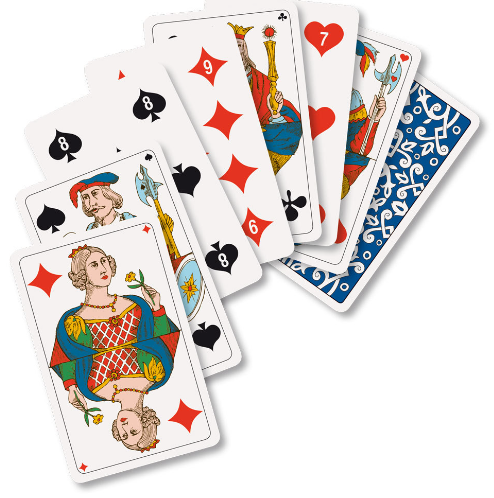                                                      Salle communale         Jass au cochon par équipe en partenariat avec                                   le Championnat  Jurassien de Jass                                                                                                                                                                                              (5x12passes)           Vendredi 27 décembre 2019                                                                           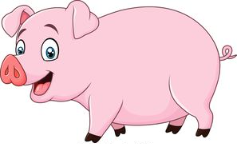 	à 20h précises			Prix : CHF 35.- + 5.- pour les joueurs désirant participer	au CJJ		Repas servi avant le match dès 18h30		                                                                                                                Réservations :			 Tél.  032 474 42 24		 		                                                                                                               078 976 57 77		                                                                                    michel.girardin9@bluewin.ch	Organisation:		                                                 	Football Club Bonfol				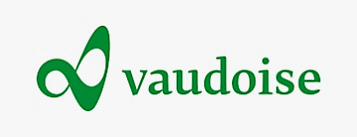 Claude Noirjean                                   Conseiller en assurances	078/ 602 08 40                                                           2933 Lugnez							